Проект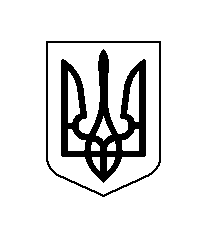 У К Р А Ї Н АХОТИНСЬКА МІСЬКА РАДАПро надання згоди на поділ земельної ділянки та розробку технічної документаціїіз землеустрою щодо поділу земельної ділянки комунальної власності за межами  с. АнадолиВідповідно до пункту 34 частини І статті 26 Закону України «Про місцеве самоврядування в Україні», статтей 12,83,186 Земельного Кодексу України, статей 19,56 Закону України «Про землеустрій» та беручи до уваги рекомендації постійної комісії з питань містобудування, будівництва, земельних відносин та охорони природи, Хотинська міська радаВИРІШИЛА:          1. Надати згоду на поділ земельної ділянки комунальної власності площею 6,3347 га, кадастровий номер (7325082000:02:002:0235) із земель запасу  (земельні ділянки кожної категорії земель, які не надані у власність або користування громадянам чи юридичним особам) за межами населеного пункту с. Анадоли.(Схема поділу земельних ділянок з орієнтовною конфігурацією додається).2. Розробити технічну документацію із землеустрою щодо поділу та об’єднання земельних ділянок, зазначених у пункті 1 даного рішення.	3. Контроль за виконанням цього рішення покласти на постійну комісію міської ради з питань містобудування, будівництва, земельних відносин та охорони природи (В.Юзько).Міський голова 							        Андрій ДРАНЧУК19 сесія VIII скликанняРІШЕННЯ №28 січня 2022 р.				                                    		м. Хотин